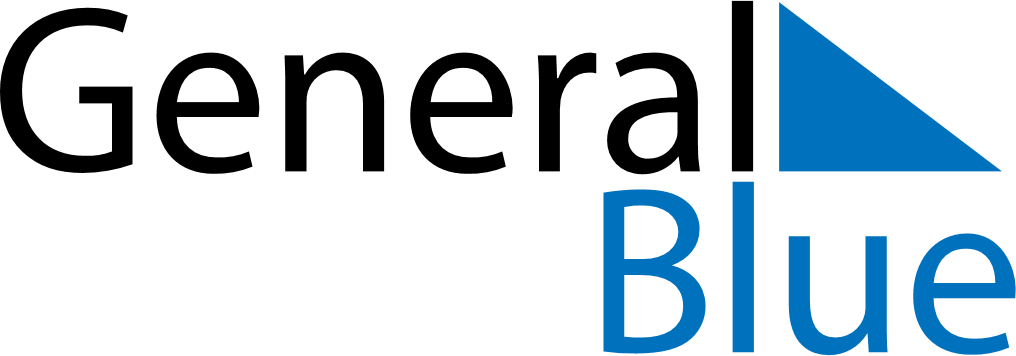 April 2025April 2025April 2025April 2025HondurasHondurasHondurasSundayMondayTuesdayWednesdayThursdayFridayFridaySaturday1234456789101111121314151617181819Día de las AméricasMaundy ThursdayGood FridayGood Friday2021222324252526Easter Sunday27282930